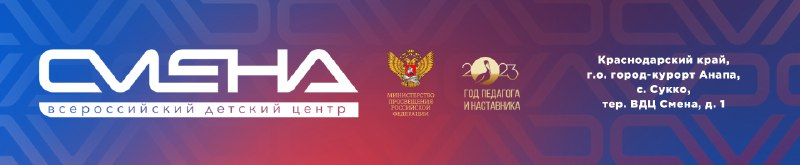 ПРЕСС-РЕЛИЗ                                                      27.07.2023 г.  Альбом воспоминаний: в «Смене» подвели итоги слета «#ПЕДКОМПАС»Во Всероссийском детском центре «Смена» завершился второй слет студентов педагогических колледжей «#ПЕДКОМПАС». Он проходил на базе палаточного лагеря «Наставник». Участниками образовательной программы стали 50 ребят из тринадцати регионов страны - Белгородской, Ярославской, Омской, Пензенской, Саратовской, Тульской, Курской и Воронежской областей, Краснодарского и Ставропольского краев, Башкирии, Луганской и Донецкой республик. В течение двух недель будущие педагоги развивали профессиональные навыки, изучали основы туризма и краеведения. Ребята жили в палатках, каждая из которых носила имя выдающегося отечественного педагога: Льва Выготского, Константина Ушинского, Софьи Лысенковой и других. «Это вторая смена нашей инновационной образовательной программы для студентов педагогических колледжей в условиях палаточного лагеря. Уже можно говорить о том, что соединение основ туризма и краеведения и отечественной школы педагогики способно дать хорошие результаты – ребята уезжают довольными и мотивированными к дальнейшему развитию. Кроме того, условия проживания будущих педагогов, созданные в лагере «Наставник», делают возможным раннее формирование сообщества и чувства локтя, что очень важно в любой профессиональной сфере. Уверен, «#ПЕДКОМПАС» в памяти ребят останется надолго и сформирует четкое понимание важности профессии педагога», – отметил директор ВДЦ «Смена» Игорь Журавлев. Участники слета побывали на мастер-классах по педагогике. Занятие с «Учителем года – 2013» директором школы № 48 г. Шахты Ольгой Бакуровой было посвящено профилактике эмоционального и профессионального выгорания. На встрече с аналитиком Центра общего и дополнительного образования им. А.А. Пинского Высшей школы экономики Еленой Овакимян ребята развивали стрессоустойчивость и разбирали пути выхода из конфликтных ситуаций. В течение смены студенты готовились к педагогическому спектаклю. Постановка «Альбом воспоминаний» рассказала об образовательных методиках Константина Ушинского, Антона Макаренко, Василия Сухомлинского, Льва Выготского и других отечественных педагогов. «Мне очень понравился формат палаточного лагеря, его комфортная атмосфера и единение с природой. Здесь я получила много новых знаний, важных для профессии педагога и вожатого. Мне нравится работать с  детьми и  наблюдать, как благодаря педагогу они становятся более уверенными в себе. В лагере «#ПЕДКОМПАС» я нашла новых друзей. Отдельное спасибо вожатым, которые вдохновляли и были примером для меня», – поделилась впечатлениями Мария Панферова из Краснодара.На занятиях по туризму и краеведению ребята изучали топографические карты и краеведческие документы, учились ставить палатки и оказывать первую медицинскую помощь. Студенты побывали в городе-герое Новороссийске, где посетили крейсер «Михаил Кутузов» и мемориал «Малая земля».Во время итогового похода состоялись соревнования по спортивному ориентированию. Первое место завоевали ребята из команды «Палатка Ушинского»: Алина Дубовик из Краснодарского края, Лидия Вирт из Омской области, Яна Хливнюк из Белгородской области и Вероника Вавилкина из Ярославской области. «В «Наставнике» мне понравились занятия с педагогами и тренерами по туризму. Я научилась вязать узлы, ставить палатку, перемещаться по канату.  На мой взгляд, это универсальные навыки, которые нужны каждому педагогу. Моя любовь к детям безгранична, поэтому очень хочу преподавать. С самого детства провожу много времени с малышами и научилась легко их понимать», –  рассказала Виктория Рузанова из Пензы. «Наставник» – первый федеральный палаточный лагерь кемпингового типа для студентов педагогических колледжей. Лагерь открылся 26 июня 2023 года на территории Центра инновационных педагогических технологий ВДЦ «Смена» в селе Текос муниципального образования город-курорт Геленджик Краснодарского края. Дополнительная общеобразовательная общеразвивающая программа «Слет студентов педагогических колледжей “#ПЕДКОМПАС”» реализуется совместно с Академией Министерства просвещения Российской Федерации. В течение лета в «Наставнике» пройдут четыре образовательные смены по две недели каждая. В них примут участие 200 будущих педагогов.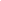 ФГБОУ ВДЦ «Смена» – круглогодичный детский центр, расположенный в с. Сукко Анапского района Краснодарского края. Он включает в себя пять детских образовательных лагерей («Лидер», «Профи», «Арт», «Профессиум», «Наставник»), на базе которых реализуется более 80 образовательных программ. В течение года в Центре проходит 16 смен, их участниками становятся свыше 16 000 ребят из всех регионов России. Профориентация, развитие soft skills, «умный отдых» детей, формирование успешной жизненной навигации – основные направления работы «Смены». С 2017 года здесь действует единственный в стране Всероссийский учебно-тренировочный центр профессионального мастерства и популяризации рабочих профессий, созданный по поручению президента РФ. Учредителями ВДЦ «Смена» являются правительство РФ, Министерство просвещения РФ. Дополнительную информацию можно получить в пресс-службе ВДЦ «Смена»: +7 (86133) 93-520 (доб. 246), press@smena.org. Официальный сайт: смена.дети.